АДМИНИСТРАЦИЯ ИЗОБИЛЬНЕНСКОГО СЕЛЬСКОГО ПОСЕЛЕНИЯНИЖНЕГОРСКОГО  РАЙОНАРЕСПУБЛИКИ  КРЫМПОСТАНОВЛЕНИЕ« 01 » марта  2016г.                    с.Изобильное                                    № 9 Об утверждении схемы расположения земельного участка на кадастровом плане территории и предварительном согласовании предоставления земельного участка 	Руководствуясь статьей 14 «Об общих принципах организации местного самоуправления в Российской Федерации» № 131-ФЗ от 06.10.2003г.,  Законом Республики Крым «Об основах местного самоуправления в Республике Крым» № 54-ЗРК от 21.08.2014 г., статьей 83 Конституции Республики Крым, статьями 15, 18 Закона Республики Крым  № 66 от 15.01.2015г. «О предоставлении земельных участков государственной и муниципальной собственности, и некоторых вопросах земельных отношений», постановлением Совета министров Республики Крым от 16 февраля 2015 года № 44 «Об утверждении Порядка подготовки схемы расположения земельного участка или земельных участков на кадастровом плане территории и проекта межевания территории», Приказа Министерства экономического РФ №540 от 01.09.2014г. с изменениями №709 от 30.09.2015г. «Об утверждении классификатора видов разрешенного использования земельных участков», Уставом муниципального образования Изобильненское сельское поселение Нижнегорского района Республики Крым, рассмотрев заявление гр. Великой Алефтины Викторовны, для индивидуального жилищного строительства, Администрация Изобильненского сельского поселения 
                                                  ПОСТАНОВИЛА:1. Утвердить схему расположения земельного участка на кадастровом плане территории для индивидуального жилищного строительства площадью 2045 кв. м по адресу: РК, Нижнегорский район, с. Изобильное, ул. Грибакова, д. 74. 2. Предварительно согласовать предоставление земельного участка в собственность для индивидуального жилищного строительства площадью 2045 кв. м по адресу: РК, Нижнегорский район, с. Изобильное, ул. Грибакова, д. 74.3. При предоставлении земельного участка в собственность гр. Великой Алефтине Викторовне установить: категорию земельного участка – земли населенных пунктов; вид разрешенного использования земельного участка – 2.1. – Для индивидуального жилищного строительства.4. Направить настоящее постановление в течение 5 рабочих дней со дня его принятия в Государственный комитет по государственной регистрации и кадастру Республики Крым для отображения на кадастровых картах, предназначенных для использования неограниченным кругом лиц. 5. Государственному комитету по государственной регистрации и кадастру Республики Крым в установленном порядке обеспечить проведение мероприятий, предусмотренных пунктом 3 настоящего постановления.      6. Контроль за исполнением настоящего постановления возложить на специалиста администрации по вопросам коммунальной собственности и земельным отношениям.Председатель Изобильненского сельскогосовета - Глава администрации Изобильненского сельского поселения                                                                          Л.Г. Назарова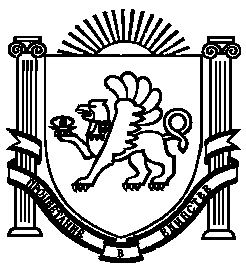 